高雄巿杉林區109年度召開(第一次)災害防救會報時間：109年4月24日14時00分地點：本所二樓應變中心高雄巿杉林區109年度召開(第一次)災害防救會報時間：109年4月24日14時00分地點：本所二樓應變中心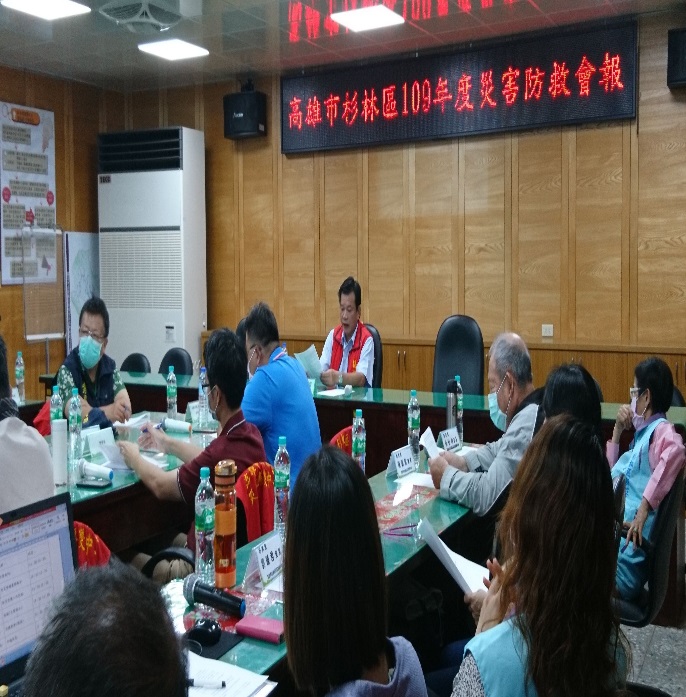 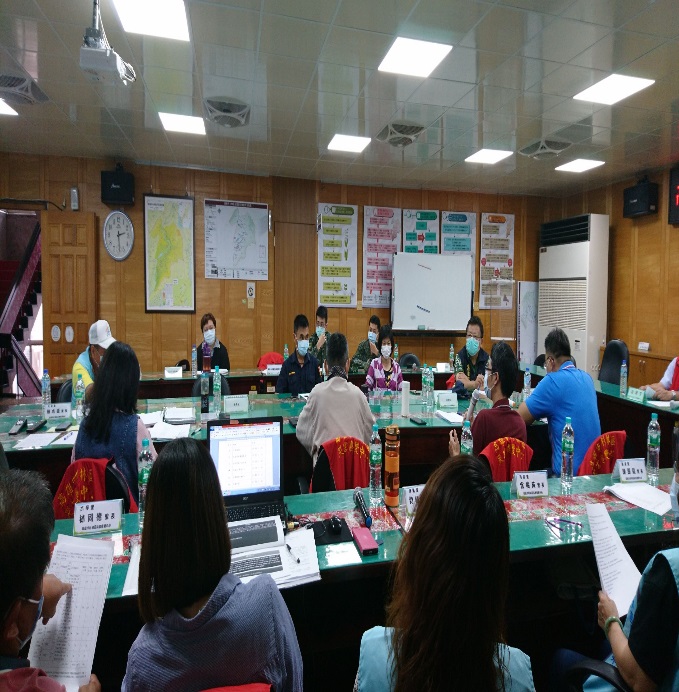 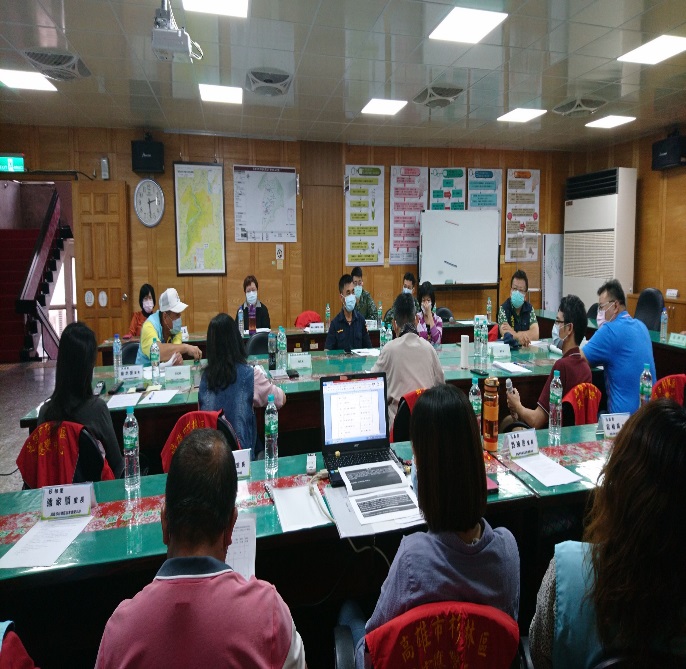 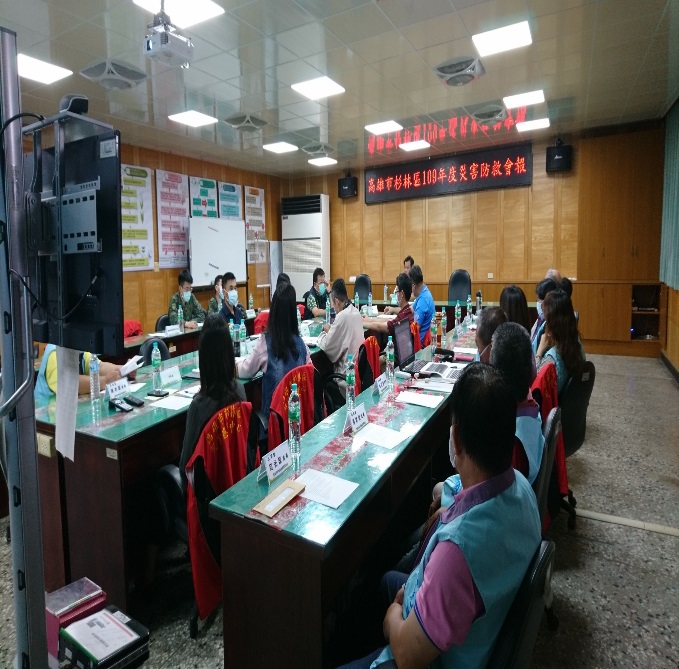 高雄巿杉林區109年度召開(第一次)災害防救會報時間：109年4月24日14時00分地點：本所二樓應變中心高雄巿杉林區109年度召開(第一次)災害防救會報時間：109年4月24日14時00分地點：本所二樓應變中心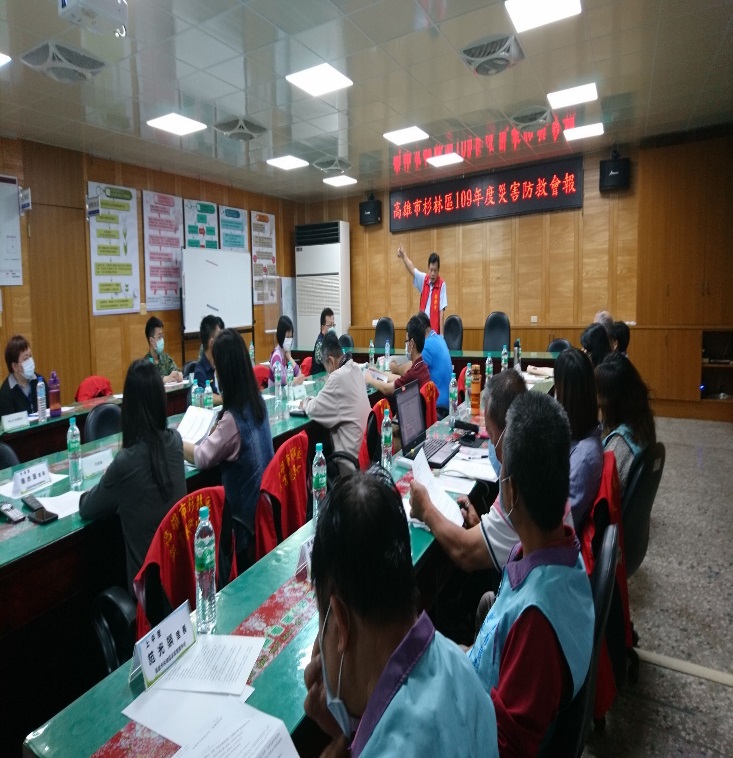 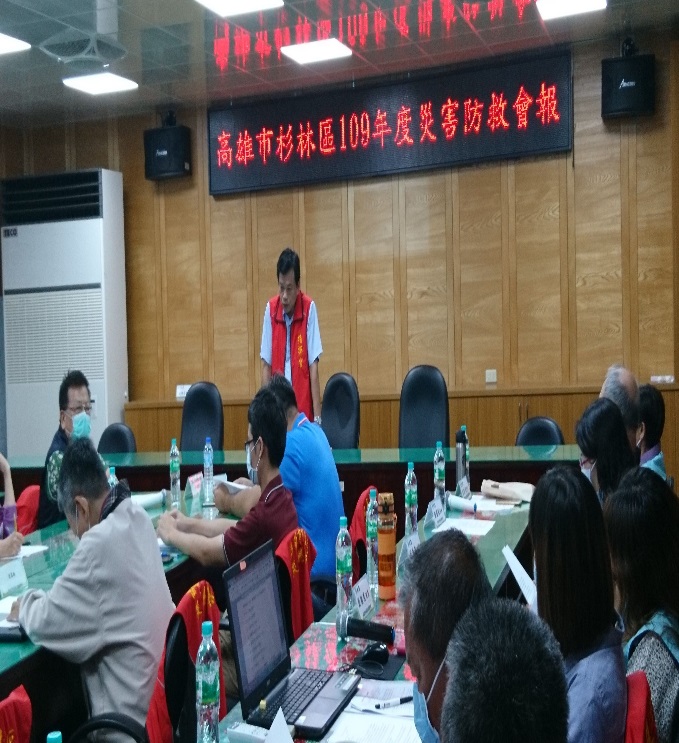 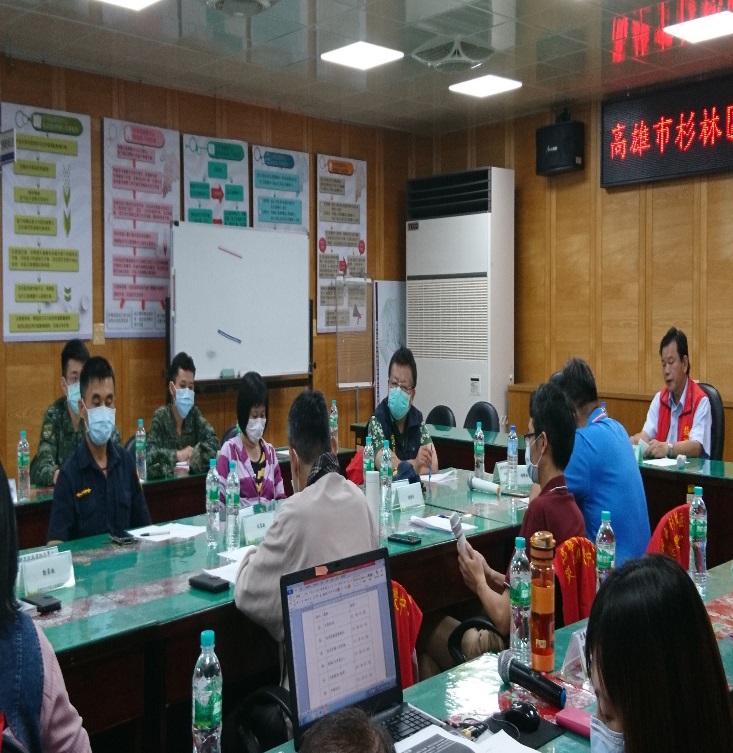 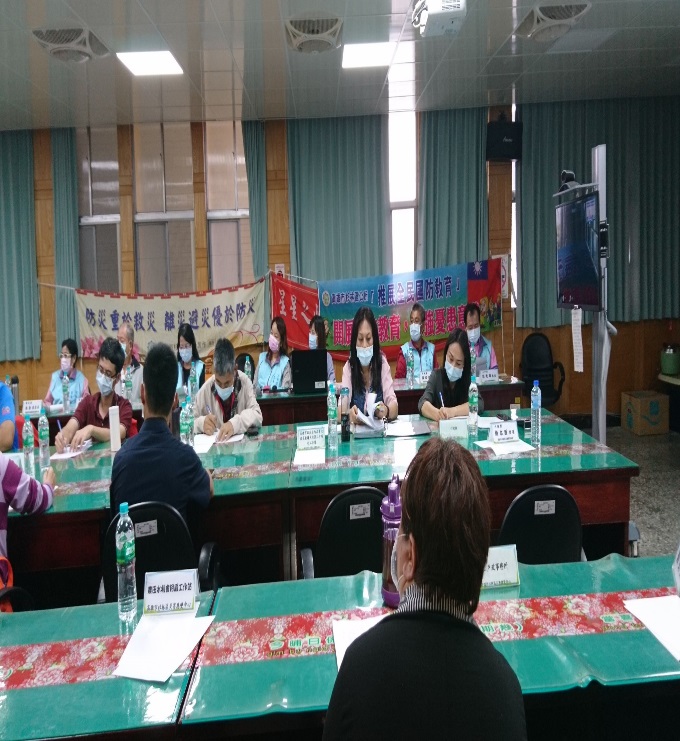 